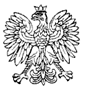 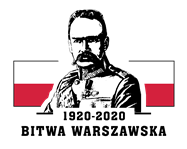    35 WOJSKOWY ODDZIAŁ GOSPODARCZY                                  	                	                      Rząska k/Krakowa                                    ……./W/SZP2/2020Rząska, dnia …………08.2020r.ZAWIADOMIENIE O WYBORZE NAJKORZYSTNIEJSZEJ OFERTY Dotyczy: wyboru najkorzystniejszej oferty z postępowania prowadzonego w trybie przetargu nieograniczonego pn. „Remont pomieszczeń w budynkach  na terenie kompleksu wojskowego przy ul. Ułanów 43 w Krakowie”. Sygn. 25/INFR/20.Zamawiający na przedmiot zamówienia przeznacza kwotę: 605 325,68 zł brutto  w tym:część 1: 493 048,26 zł bruttoczęść 2: 95 701,89 zł bruttoczęść 3: 16 575,53 zł bruttoKryterium wyboru:60% – kryterium ceny40% – kryterium gwarancji jakości wykonania  Do  Zamawiającego w terminie określonym w SIWZ tj. do 22.07.2020r. godz. 10:30  wpłynęło 11 ofert. Komisja, dokonała otwarcia złożonych ofert nw. Wykonawców:Dla części nr 1Usługi Remontowo- Budowlane Andrzej Rerak 32-043 Skała, Cianowice, ul. Stawowa 33Zaoferował:Oferta nr 1A dla części nr 1 na kwotę: 417 605,76 zł bruttoOkres gwarancji jakości wykonania 60 miesięcy od dnia podpisania bezusterkowego protokołu  gwarancjiZakład Ogólnobudowlany WOBUD – Jarosław Wołocznk Ul. Podgórki 32, 30-698 KrakówOferta nr 2A dla części nr 1 na kwotę: 473 954,49 zł bruttoOkres gwarancji jakości wykonania 60 miesięcy od dnia podpisania bezusterkowego protokołu  gwarancjiWI-BA BARAN WIERCIAK  BOCHACKI  s.c.ul. Konstantego Ildefonsa Gałczyńskiego, nr 7,  32­400  MyśleniceOferta nr 3A dla części nr 1 na kwotę: 540 738,02 zł bruttoOkres gwarancji jakości wykonania 60 miesięcy od dnia podpisania bezusterkowego protokołu  gwarancjiKonsorcjum firm: Personel Procare sp. z o. o. – lider Ul. Św. Filipa 23/4 31-150 Kraków Majer Piotr Majerski – partner Ul. Miechowity 1/60 31-475 Kraków Oferta nr 4A dla części nr 1 na kwotę: 498 872,02 zł bruttoOkres gwarancji jakości wykonania 60 miesięcy od dnia podpisania bezusterkowego protokołu  gwarancjiDla części nr 2Usługi Remontowo- Budowlane Andrzej Rerak 32-043 Skała, Cianowice, ul. Stawowa 33Zaoferował:Oferta nr 1B dla części nr 2 na kwotę: 111 212,00  zł bruttoOkres gwarancji jakości wykonania 60 miesięcy od dnia podpisania bezusterkowego protokołu  gwarancjiZakład Ogólnobudowlany WOBUD – Jarosław Wołocznk Ul. Podgórki 32, 30-698 KrakówOferta nr 2B dla części nr 2 na kwotę: 114 645,32  zł bruttoOkres gwarancji jakości wykonania 60 miesięcy od dnia podpisania bezusterkowego protokołu  gwarancjiWI-BA BARAN WIERCIAK  BOCHACKI  s.c.ul. Konstantego Ildefonsa Gałczyńskiego, nr 7, 32­400  MyśleniceOferta nr 3B dla części nr 2 na kwotę: 144 388,60 zł bruttoOkres gwarancji jakości wykonania 60 miesięcy od dnia podpisania bezusterkowego protokołu  gwarancjiKonsorcjum firm: Personel Procare sp. z o. o. – lider Ul. Św. Filipa 23/4 31-150 Kraków Majer Piotr Majerski – partner Ul. Miechowity 1/60 31-475 Kraków Oferta nr 4B dla części nr 2 na kwotę: 138 745,12 zł bruttoOkres gwarancji jakości wykonania 60 miesięcy od dnia podpisania bezusterkowego protokołu  gwarancjiDla części nr 3Zakład Ogólnobudowlany WOBUD – Jarosław Wołocznk Ul. Podgórki 32, 30-698 KrakówOferta nr 2C dla części nr 3 na kwotę: 25 368,68 zł bruttoOkres gwarancji jakości wykonania 60 miesięcy od dnia podpisania bezusterkowego protokołu  gwarancjiWI-BA BARAN WIERCIAK  BOCHACKI  s.c.ul. Konstantego Ildefonsa Gałczyńskiego, nr 7, 32­400  MyśleniceOferta nr 3C dla części nr 3 na kwotę: 18 820,19 zł bruttoOkres gwarancji jakości wykonania 60 miesięcy od dnia podpisania bezusterkowego protokołu  gwarancjiKonsorcjum firm: Personel Procare sp. z o. o. – lider Ul. Św. Filipa 23/4 31-150 Kraków Majer Piotr Majerski – partner Ul. Miechowity 1/60 31-475 Kraków Oferta nr 4C dla części nr 3 na kwotę: 21 925,87 zł bruttoOkres gwarancji jakości wykonania 60 miesięcy od dnia podpisania bezusterkowego protokołu  gwarancjiCzęść IZamawiający przeprowadził postępowanie w trybie przetargu nieograniczonego stosując przepisy  zawarte w art. 24aa ust. 1 ustawy Prawo zamówień publicznych (Pzp). 
Zamawiający dokonał oceny złożonych ofert pod kątem przesłanek ich odrzucenia zgodnie
 z art. 89 ust. 1 oraz kryteriów oceny ofert wskazanych w SIWZ. Zamawiający sporządził niżej wskazany ranking określając Wykonawcę, którego oferta uplasowała się na najwyższej pozycji rankingowej.Zamawiający stwierdził iż najwyższą ilość punktów tj. 100,00 pkt uzyskała oferta wykonawcy: Usługi Remontowo- Budowlane Andrzej Rerak 32-043 Skała, Cianowice, ul. Stawowa 33Zamawiający badał ofertę pod kątem spełnienia wymagań zawartych w art. 22 ust. 1 pkt 1 i 2 Pzp. Oferta spełnia wymagania zawarte w ogłoszeniu o zamówieniu i SIWZ tj. nie podlega odrzuceniu z art. 89 ust. 1 Pzp, ani Wykonawca nie podlega wykluczeniu z art. 24 ust. 1 i 5 pkt 1-7 Pzp.W związku z powyższym działając na podstawie art. 92 ust. 1 pkt 1 ustawy Prawo zamówień publicznych (Dz. U. z 2019 poz. 1843 j.t. z późn. zm.) Zamawiający 
w przedmiotowym postępowaniu dla części nr I o udzielenie zamówienia publicznego jako najkorzystniejszą wybiera ofertę nr 1A, która została złożona przez Wykonawcę Usługi Remontowo- Budowlane Andrzej Rerak 32-043 Skała, Cianowice, 
ul. Stawowa 33.Podstawą prawną propozycji jest art. 91 ust. 1 ustawy Prawo zamówień publicznych.Omyłki rachunkowe, pisarskie i inne.Zamawiający pismem nr 39/W/SZP2/20 z dnia 29.07.2020r, w oparciu 
o zapis art. 87 ust. 2 pkt 3 ustawy Prawo zamówień publicznych dokonał poprawy innej omyłki 
w złożonej ofercie nr 3A dla części nr 1 zamówienia firmy WI-BA BARAN WIERCIAK  BOCHACKI  s.c. ul. Konstantego Ildefonsa Gałczyńskiego, nr 7, 32­400  Myślenice, polegającej na niezgodności oferty ze specyfikacją istotnych warunków zamówienia, nie powodującą istotnych zmian w treści oferty w druku oferta załącznik nr 1 do SIWZ:Druk oferta:Jest: Przystępując do postępowania Sygn. 19/INFR/20 p.n. „Remont pomieszczeń w budynkach  na terenie kompleksu wojskowego przy ul. Ułanów 43 w Krakowie”Powinno być: Przystępując do postępowania Sygn. 25/INFR/20 p.n. „Remont pomieszczeń 
w budynkach  na terenie kompleksu wojskowego przy ul. Ułanów 43 w Krakowie”.Wykonawca pismem z dnia 29.07.2020r. wyraził zgodę na poprawę innej omyłki..Zamawiający nie wykluczył żadnego Wykonawcy.
Zamawiający odrzucił jedną ofertę.Zgodnie z art. 94 ust. 1 pkt. 2 ustawy Prawo zamówień publicznych 
(Dz. U. z 2019 poz. 1843 j.t. z późn. zm.) umowa w sprawie zamówienia publicznego może być zawarta po upływie 5 dni od dnia przesłania niniejszego zawiadomienia.  Część IIZamawiający przeprowadził postępowanie w trybie przetargu nieograniczonego stosując przepisy  zawarte w art. 24aa ust. 1 ustawy Prawo zamówień publicznych (Pzp). 
Zamawiający dokonał oceny złożonych ofert pod kątem przesłanek ich odrzucenia zgodnie z art. 89 ust. 1 oraz kryteriów oceny ofert wskazanych w SIWZ. Sporządził niżej wskazany ranking określając Wykonawcę, którego oferta uplasowała się na najwyższej pozycji rankingowej.Ranking ofert cz. Nr II.Zamawiający stwierdził iż najwyższą ilość punktów tj. 100,00 pkt uzyskała oferta wykonawcy: Usługi Remontowo- Budowlane Andrzej Rerak 32-043 Skała, Cianowice, 
ul. Stawowa 33Zamawiający badał ofertę pod kątem spełnienia wymagań zawartych w art. 22 ust. 1 pkt 1 i 2 Pzp. Oferta spełnia wymagania zawarte w ogłoszeniu o zamówieniu i SIWZ tj. nie podlega odrzuceniu z art. 89 ust. 1 Pzp, ani Wykonawca nie podlega wykluczeniu z art. 24 ust. 1 i 5 pkt 1-7 Pzp.W związku z powyższym działając na podstawie art. 92 ust. 1 pkt 1 ustawy Prawo zamówień publicznych (Dz. U. z 2019 poz. 1843 j.t. z późn. zm.) Zamawiający 
w przedmiotowym postępowaniu dla części nr II o udzielenie zamówienia publicznego jako najkorzystniejszą wybiera ofertę nr 1B, która została złożona przez Wykonawcę Usługi Remontowo- Budowlane Andrzej Rerak 32-043 Skała, Cianowice, 
ul. Stawowa 33.Podstawą prawną propozycji jest art. 91 ust. 1 ustawy Prawo zamówień publicznych.Omyłki rachunkowe, pisarskie i inne.Zamawiający pismem nr 39/W/SZP2/20 z dnia 29.07.2020r, w oparciu 
o zapis art. 87 ust. 2 pkt 3 ustawy Prawo zamówień publicznych dokonał poprawy innej omyłki 
w złożonej ofercie nr 3A dla części nr 2 zamówienia firmy WI-BA BARAN WIERCIAK  BOCHACKI  s.c. ul. Konstantego Ildefonsa Gałczyńskiego, nr 7, 32­400  Myślenice, polegającej na niezgodności oferty ze specyfikacją istotnych warunków zamówienia, nie powodującą istotnych zmian w treści oferty w druku oferta załącznik nr 1 do SIWZ:Druk oferta:Jest: Przystępując do postępowania Sygn. 19/INFR/20 p.n. „Remont pomieszczeń w budynkach  na terenie kompleksu wojskowego przy ul. Ułanów 43 w Krakowie”Powinno być: Przystępując do postępowania Sygn. 25/INFR/20 p.n. „Remont pomieszczeń 
w budynkach  na terenie kompleksu wojskowego przy ul. Ułanów 43 w Krakowie”.Wykonawca pismem z dnia 29.07.2020r. wyraził zgodę na poprawę innej omyłki..Zamawiający nie wykluczył żadnego Wykonawcy.
Zamawiający odrzucił jedną ofertę.Zgodnie z art. 94 ust. 1 pkt. 2 ustawy Prawo zamówień publicznych 
(Dz. U. z 2019 poz. 1843 j.t. z późn. zm.) umowa w sprawie zamówienia publicznego może być zawarta po upływie 5 dni od dnia przesłania niniejszego zawiadomienia.  Część IIIZamawiający przeprowadził postępowanie w trybie przetargu nieograniczonego stosując przepisy  zawarte w art. 24aa ust. 1 ustawy Prawo zamówień publicznych (Pzp). 
Zamawiający dokonał oceny złożonych ofert pod kątem przesłanek ich odrzucenia zgodnie z art. 89 ust. 1 oraz kryteriów oceny ofert wskazanych w SIWZ. Sporządził niżej wskazany ranking określając Wykonawcę, którego oferta uplasowała się na najwyższej pozycji rankingowej.Ranking ofert cz. Nr III.Zamawiający stwierdził iż Najwyższą ilość punktów tj. 100,00 pkt uzyskała oferta wykonawcy: WI-BA BARAN WIERCIAK  BOCHACKI  s.c. ul. Konstantego Ildefonsa Gałczyńskiego, nr 7, 32­400  MyśleniceZamawiający badał ofertę pod kątem spełnienia wymagań zawartych w art. 22 ust. 1 pkt 1 i 2 Pzp. Oferta spełnia wymagania zawarte w ogłoszeniu o zamówieniu i SIWZ tj. nie podlega odrzuceniu z art. 89 ust. 1 Pzp, ani Wykonawca nie podlega wykluczeniu z art. 24 ust. 1 i 5 pkt 1-7 Pzp.W związku z powyższym działając na podstawie art. 92 ust. 1 pkt 1 ustawy Prawo zamówień publicznych (Dz. U. z 2019 poz. 1843 j.t. z późn. zm.) Zamawiający 
w przedmiotowym postępowaniu dla części nr III o udzielenie zamówienia publicznego jako najkorzystniejszą wybiera ofertę nr 3C, która została złożona przez Wykonawcę 
WI-BA BARAN WIERCIAK  BOCHACKI  s.c. ul. Konstantego Ildefonsa Gałczyńskiego, nr 7, 32­400  MyślenicePodstawą prawną propozycji jest art. 91 ust. 1 ustawy Prawo zamówień publicznych.Omyłki rachunkowe, pisarskie i inne.Zamawiający pismem nr 39/W/SZP2/20 z dnia 29.07.2020r, w oparciu 
o zapis art. 87 ust. 2 pkt 3 ustawy Prawo zamówień publicznych dokonał poprawy innej omyłki w złożonej ofercie nr 3C dla części nr 3 zamówienia firmy WI-BA BARAN WIERCIAK  BOCHACKI  s.c. ul. Konstantego Ildefonsa Gałczyńskiego, nr 7, 32­400  Myślenice, polegającej na niezgodności oferty ze specyfikacją istotnych warunków zamówienia, nie powodującą istotnych zmian w treści oferty w druku oferta załącznik nr 1 do SIWZ:Druk oferta:Jest: Przystępując do postępowania Sygn. 19/INFR/20 p.n. „Remont pomieszczeń w budynkach  na terenie kompleksu wojskowego przy ul. Ułanów 43 w Krakowie”Powinno być: Przystępując do postępowania Sygn. 25/INFR/20 p.n. „Remont pomieszczeń 
w budynkach  na terenie kompleksu wojskowego przy ul. Ułanów 43 w Krakowie”.Wykonawca pismem z dnia 29.07.2020r. wyraził zgodę na poprawę innej omyłki..Zamawiający nie wykluczył żadnego Wykonawcy.
Zamawiający odrzucił jedną ofertę.Zgodnie z art. 94 ust. 1 pkt. 2 ustawy Prawo zamówień publicznych 
(Dz. U. z 2019 poz. 1843 j.t. z późn. zm.) umowa w sprawie zamówienia publicznego może być zawarta po upływie 5 dni od dnia przesłania niniejszego zawiadomienia.  Kierownik Sekcji Zamówień Publicznych/-/wz. Agnieszka Polak-ZembalaNr ofertyNazwai adres firmyPrzesłanki z art. 89 ust.1 PzpWTTermin    Gwarancji jakości wykonania w dniachPunktacja za kryterium:  Termin    jakości wykonania(pkt)WCCena brutto oferty(zł)Punktacja za kryterium: cena(pkt)PPunktacjaSumawg. wzoruMiejsce w rankingu1AUsługi Remontowo- Budowlane Andrzej Rerak 32-043Skała, Cianowice, ul. Stawowa 33Oferta    
nie podlega odrzuceniu6040417 605,7660,00100,00I2AZakład Ogólnobudowlany WOBUD – Jarosław Wołocznk Ul. Podgórki 32, 30-698 KrakówOferta    
nie podlega odrzuceniu6040473 954,4952,8092,80II                                                                                                                                                   3AWI-BA BARAN WIERCIAK  BOCHACKI  s.c.ul. Konstantego Ildefonsa Gałczyńskiego, nr 7, 32­400  MyśleniceOferta    
nie podlega odrzuceniu6040540 738,0246,2086,20IIINr ofertyNazwai adres firmyPrzesłanki z art. 89 ust.1 PzpWTTermin    Gwarancji jakości wykonania w dniachPunktacja za kryterium:  Termin    jakości wykonania(pkt)WCCena brutto oferty(zł)Punktacja za kryterium: cena(pkt)PPunktacjaSumawg. wzoruMiejsce w rankingu1BUsługi Remontowo- Budowlane Andrzej Rerak 32-043Skała, Cianowice, ul. Stawowa 33Oferta    
nie podlega odrzuceniu6040111 212,0060,00100,00I2BZakład Ogólnobudowlany WOBUD – Jarosław Wołocznk Ul. Podgórki 32, 30-698 KrakówOferta    
nie podlega odrzuceniu6040114 645,3258,2098,20II                                                                                                                                                   3BWI-BA BARAN WIERCIAK  BOCHACKI  s.c.ul. Konstantego Ildefonsa Gałczyńskiego, nr 7, 32­400  MyśleniceOferta    
nie podlega odrzuceniu6040144 388,6046,2086,20IIINr ofertyNazwai adres firmyPrzesłanki z art. 89 ust.1 PzpWTTermin    Gwarancji jakości wykonania w dniachPunktacja za kryterium:  Termin    jakości wykonania(pkt)WCCena brutto oferty(zł)Punktacja za kryterium: cena(pkt)PPunktacjaSumawg. wzoruMiejsce w rankingu2CZakład Ogólnobudowlany WOBUD – Jarosław Wołocznk Ul. Podgórki 32, 30-698 KrakówOferta    
nie podlega odrzuceniu604025 368,6844,4084,40II                                                                                                                                                   3CWI-BA BARAN WIERCIAK  BOCHACKI  s.c.ul. Konstantego Ildefonsa Gałczyńskiego, nr 7, 32­400  MyśleniceOferta    
nie podlega odrzuceniu604018 820,1960,00100,00I